毕业论文操作流程考生登录考生登录中南大教学云平台 0144.whxunw.com/exam/login.thtml用户名为准考证号，初始密码为身份证号后六位。论文初稿考生登入系统中，点击论文，按要求填写相关信息，论文初稿（论文正文部分字数要求：8000字以上）请按照格式要求并在规定时间内上传。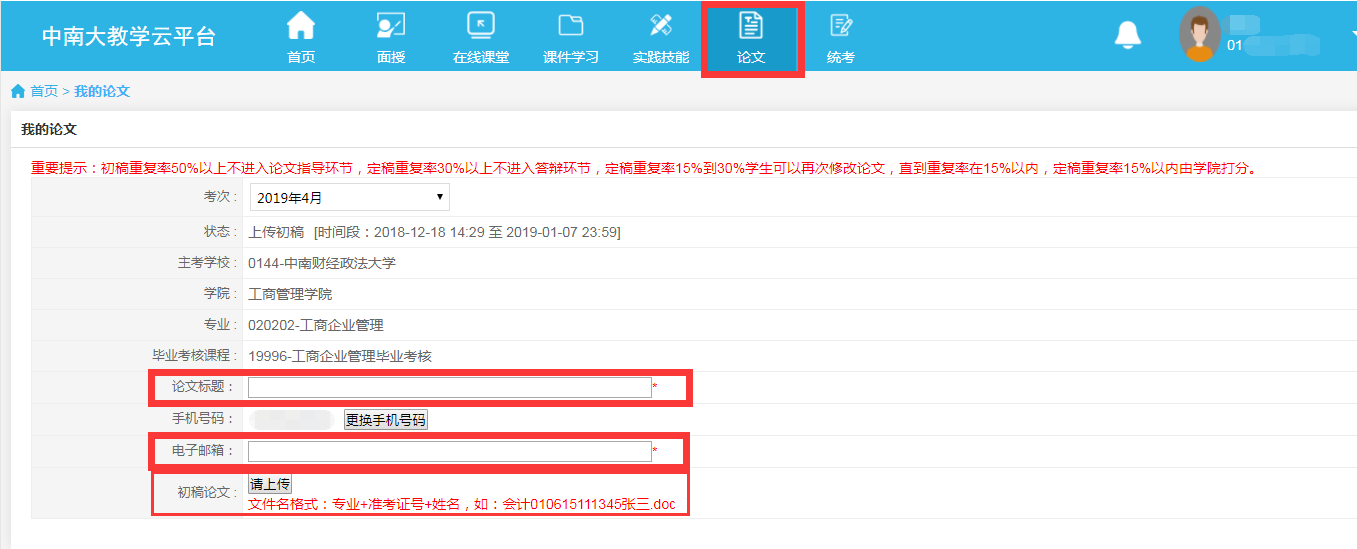 初稿查重初稿截止后，由主考院校统一查重：1、初稿重复率高于50%者，不进入论文指导环节；2、初稿重复率低于50%者，进入论文指导环节即论文审核。论文审核初稿审核即为论文审核。审核过程中，指导老师填写审核意见，考生根据指导老师的意见对论文进行修改，修改过程中可以再次上传论文直至论文审核通过为止。最后一次上传的论文，经由指导老师审核通过的，即为论文定稿。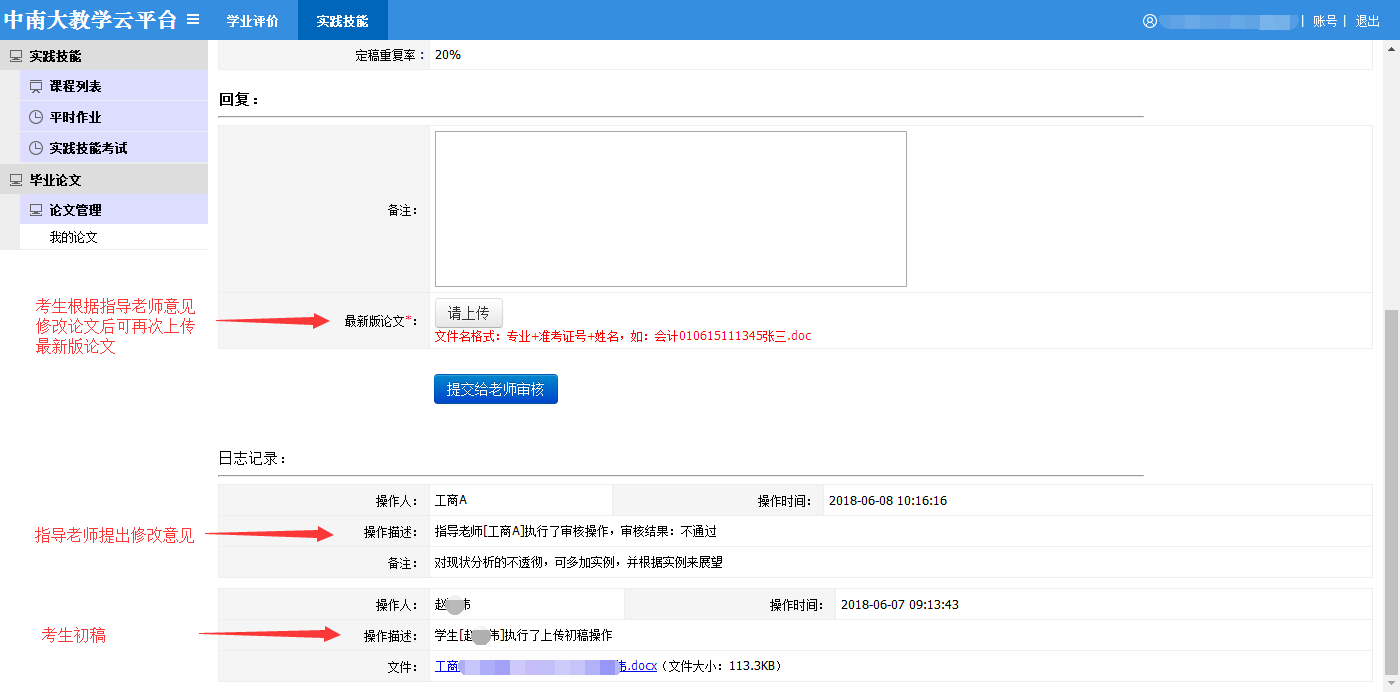 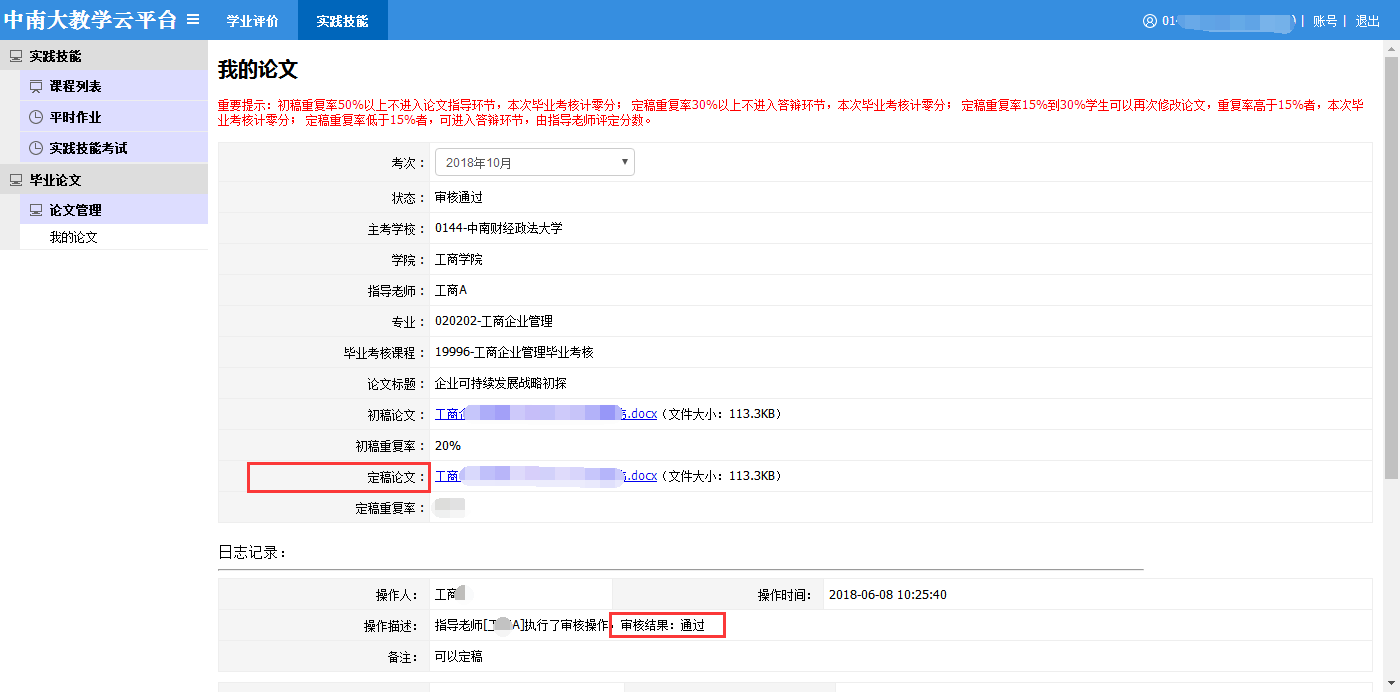 定稿查重论文审核截止后，统一对论文定稿进行查重：1、定稿查重高于30%者，不进入论文答辩环节；2、定稿查重低于15%者，进入论文答辩环节；3、论文查重率在15%~30%之间者，请在指定时间内自行修改论文并再次上传论文定稿，并再次统一查重：（1）.定稿再查重仍高于15%者，不得进入论文答辩环节；（2）.定稿再查重低于15%者，进入论文答辩环节。
论文答辩进入论文答辩的考生请关注我校网站http://sce.zuel.edu.cn/，届时将公布答辩的名单及相关要求和注意事项。分数评定1、未进入论文指导环节者，本次毕业考核（毕业论文）不合格，记零分；2、未进入论文答辩环节者，本次毕业考核（毕业论文）不合格，记零分；3、进入论文答辩环节者，论文答辩完毕后，由指导老师评定分数。 分数公布本次毕业考核（毕业论文）的分数将在论文答辩后15—25个工作日内同步到自学考试考生服务平台。